Publicado en Barcelona el 19/04/2022 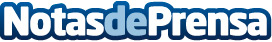 De la Serna propone algunos consejos para la vuelta a la rutina post vacacionesHan terminado las vacaciones de Semana Santa y la vuelta al trabajo y las obligaciones pueden generar estrés, ansiedad y tensiones. El fisioterapeuta y experto en terapia de calor Pablo de la Serna propone algunos consejos para afrontar la vuelta a la rutina post vacacional de forma más llevaderaDatos de contacto:Míriam Riera Creuswww.thermacare.es y en www.angelinipharma.es695179803Nota de prensa publicada en: https://www.notasdeprensa.es/de-la-serna-propone-algunos-consejos-para-la Categorias: Nacional Sociedad Medicina alternativa Fisioterapia http://www.notasdeprensa.es